                                                                                                                                                                                   Autor: Žiaci 9.B                                                                                                                                                                                 Mgr. M. Harvanová                                                                                                                                                                  Autor: Žiaci 9.B                                                                                                                                                               Mgr. M. Harvanová Kolíska-Cradle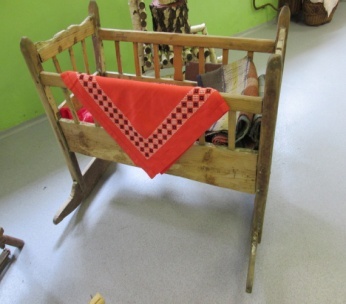 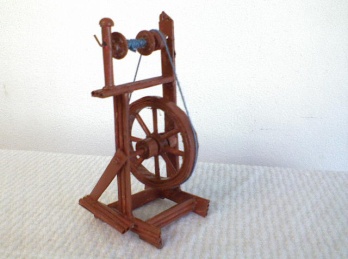 Kolovrátok-Spinning wheelTanier-Plate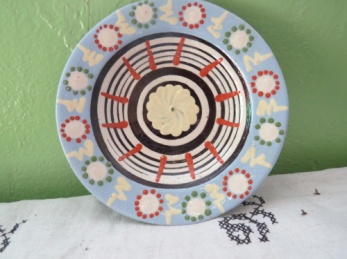 Kolíska-Cradle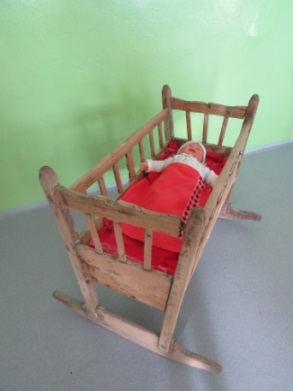 Kolíska-Cradle 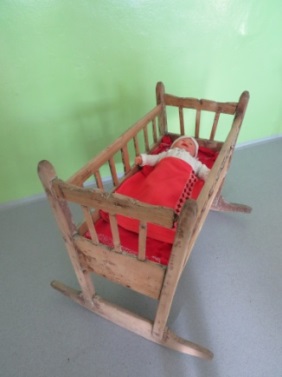 Kolíska-CradleKolovrátok-Spinning wheel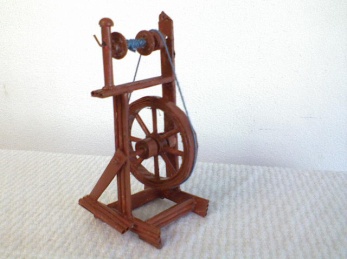 Tanier-PlateVýrobok z hliny-Product of dirt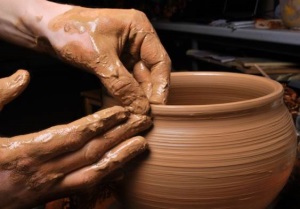 Výrobok z hliny-Product of dirt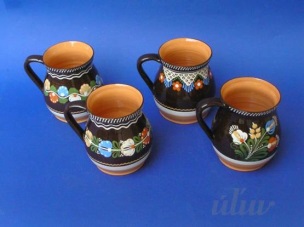 Hlinený džbán-Pottery                    vaseHlinený džbán-Pottery                 vaseKorýtko-Trough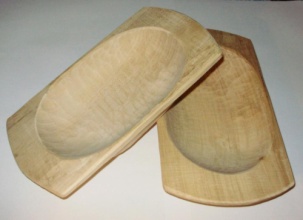 Tanier-Plate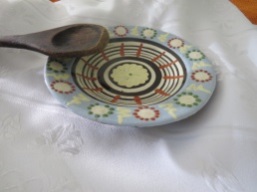 Tanier-Plate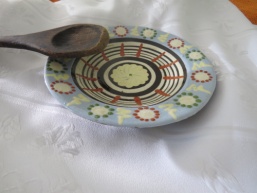 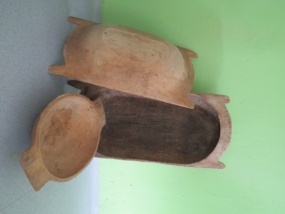 Korýtka-TroughsKorýtka-Troughs     Korýtko-Trough 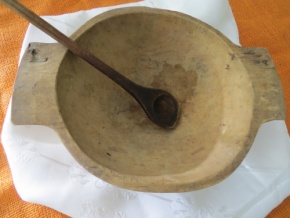 Drevená misa-Wooden bowlDrevená misa-Wooden bowl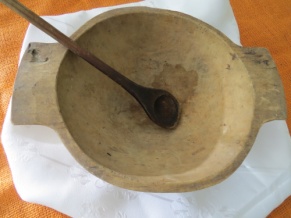 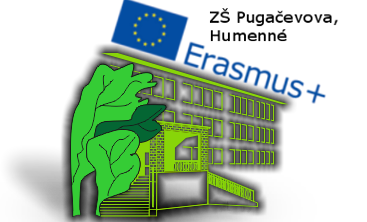 